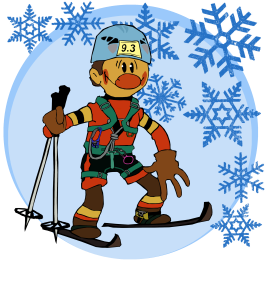 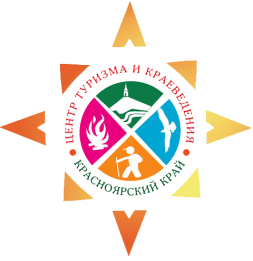 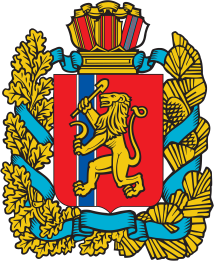 Краевой зимний туристский слёт среди учащихся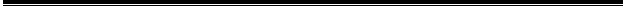 15-18 февраля  2018 г.                                                                              ЗАТО г. Железногорск, ДООЦ «Орбита»Условия Слета«Конкурсная программа»Творческий конкурс импровизированного поздравления-подарка*,посвященный 100-летнему юбилею Российского детского туризмаКонкурс состоит из творческого территориального поздравления-подарка                    с 100-летнему юбилею Российского детского туризма. Форма представления поздравления-подарка свободная, может состоять  из: стихов, акростихов, открыток, фотографий, рисунков, плакатов, сценок, сказок, биг-бордов, песен, серенад, танцев, впечатлений, событий и т.п.  Представление подарка сопровождается музыкальным и художественным оформлением.Максимальное время выступления - 7 минут (штраф 1 балл за каждую минуту, превышающую контрольное время). Критерии оценки: - соответствие выступления тематике конкурса;- исполнительское мастерство (качество);- яркость, оригинальность, креативность постановочной идеи;- разнообразие элементов (форм) в поздравлении-подарке;Выступление команды оценивается по 5-ти бальной системе. Выступление, которое наберет наибольшее количество баллов, объявляется победителем. Порядок выступления команд определяется жеребьевкой.*Поздравление - подарок – приветствие, вещь, которую даритель по собственному желанию безвозмездно преподносит в полное владение с целью доставить удовольствие, пользу получателю. Как правило, преподнесение подарка, поздравления связано с каким-то поводом: определённым событием, обычаем или праздником. Конкурс агитационного видео-ролика «А ты в туризме ?!»Команде необходимо подготовить агитационный видео-ролик, в котором будет призыв к занятиям спортивным туризмом, как один из видов занятий для укрепления духовного и физического состояния. Главной задачей видеоролика привлечение большего количества школьников к занятиям спортивным туризмом                и краеведением. Критерии оценки: 1. соответствие ролика заявленной теме;2. оригинальность, подача материла;3. ясность, точность, понятность видеоролика;4. соответствие общекультурным нормам;5. авторство материалов.Обязательным условием при создании ролика является: название ролика                          и указание авторства. Технические требования: видеоролик должен быть представлен на электронном носителе (в форматах MPG, AVI, MP4, FLV). Продолжительность ролика не более 7 мин. 